AZƏRBAYCAN RESPUBLİKASI SƏHİYYƏ NAZİRLİYİ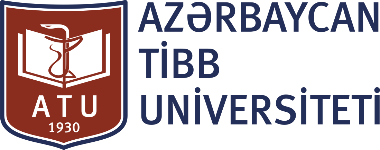            TƏSDİQ EDİRƏM                                                               RAZILAŞDIRILIB _________________________                                        ____________________________  Tədris və müalicə işləri üzrə                                         Tədris və Təhsil departamentinin  prorektor, prof. Sabir Əliyev                                               müdiri dos Kamandar YaqubovEPİDEMİOLOGİYA və biostatistika KAFEDRASI"070103 – İCTİMAİ SƏHİYYƏ" ixtisasının SEÇİM ( İMMUNPROFİLAKTİKA VƏ DEZİNFEKTOLOGİYA) fənni üzrəSİLLABUSBAKI – 2022	Sillabusun mündəricatı:Fənnə dair qısa məlumat;SEÇİM (İmmunprofilaktika və dezinfektologiya) fənninin tədrisinin ixtisas üzrə məqsədi və hədəfləri;SEÇİM (İmmunprofilaktika və dezinfektologiya)  fənninin tədrisinin nəticəsində formalaşan kompetensiyalar;SEÇİM (İmmunprofilaktika və dezinfektologiya) fənninin tədrisi üzrə olan mövzular (mövzu-təqvim planı);Fənnin tədrisində istifdə ediləcək interaktiv tədris metodları;Fənn üzrə ölçmə - qiymətləndirmə metodu;Tələbələrin semestr ərzində fənn üzrə iş yüküMetodiki təminat.SEÇİM (İmmunprofilaktika və dezinfektologiya) fənninin təlim nəticələri ilə Proqramın Təlim Nəticələri ilə əlaqəliliyi;Fənnin tədrisinin Proqramın Təlim Nəticələri ilə əlaqə səviyyəsiFƏNNİN TƏDRİS PLANI(Fənnə dair qısa məlumat)İMZALAYANLAR:Kafedra müdiri:   Ə.e.x., professor İ.Ə.Ağayev2. Fənni tədris edən müəllimlər: t.e.d. prof.  M.Z.Niftullayev                                                                                                                           t.e.d. prof.  V.N.Vəkilov                                                           t.e.n., dosent E.M.Quliyeva                                                t.e.n., dosent E.F.Vahabov                                                 t.e.n., dosent X.H.Cəfərova                                                 t.e.n., dosent X.N.Xələfli                                                t.e.n., dosent F.Ş.Tağıyeva3.Əmək bazarının nümayəndəsi:*1 Ən aşağı, 2 Aşağı, 3 Orta, 4 Yüksək, 5 Çok yüksəkFənnin koduFənnin adıDərsin növüTədris olunduğuTədris olunduğuAKTSFənnin koduFənnin adıDərsin növüKursSemestrAKTSmmSEÇİM (İmmunprofilaktika və dezinfektologiya)seçim5X5Tədris diliAzərbaycan Fənni tədris edən müəllim(lər)t.e.d. prof.  M.Z.Niftullayev                                                                           t.e.d. prof.  V.N.Vəkilov t.e.n., dosent E.M.Quliyeva t.e.n., dosent E.F.Vahabov   t.e.n., dosent X.H.Cəfərova t.e.n., dosent X.N.Xələfli t.e.n., dosent F.Ş.TağıyevaFənnin ardıcıllıq şərtləriÖncə tədrisi zəruri olan fənlər (Prerekvizit)Mikrobiologiya, İnfeksion xəstəliklər, Epidemiologiya -1Özündən sonra tədrisini saxladığı fənlərDövlət epidemioloji nəzarətiFənnin məqsədiAktiv və passiv immunizasiyada istifadə edilən preparatların tətbiqi metodlarının, peyvənd işinin təşkilati və metodiki əsaslarının, həmçinin immunprofilaktikanın keyfiyyətinin və effektivliyinin qiymətləndirilməsinin metodik üsullarının mənimsənilməsidir. Həmçinin dezinfeksiya, sterilizasiya, dezinseksiya və deratizasiyanın aparılması, preparatların və texniki vasitələrin tətbiqi və istifadə olunması metodlarının,  dezinfeksiya, sterilizasiya, dezinseksiya və deratizasiya tədbirlərinin  və yoluxucu xəstəliklərin profilaktikası və epidemik ocağın ləğv edilməsi məqsədilə aparılan tədbirlərin nəzəri və metodik əsaslarının mənimsənilməsidir.Aktiv və passiv immunizasiyada istifadə edilən preparatların tətbiqi metodlarının, peyvənd işinin təşkilati və metodiki əsaslarının, həmçinin immunprofilaktikanın keyfiyyətinin və effektivliyinin qiymətləndirilməsinin metodik üsullarının mənimsənilməsidir. Həmçinin dezinfeksiya, sterilizasiya, dezinseksiya və deratizasiyanın aparılması, preparatların və texniki vasitələrin tətbiqi və istifadə olunması metodlarının,  dezinfeksiya, sterilizasiya, dezinseksiya və deratizasiya tədbirlərinin  və yoluxucu xəstəliklərin profilaktikası və epidemik ocağın ləğv edilməsi məqsədilə aparılan tədbirlərin nəzəri və metodik əsaslarının mənimsənilməsidir.Fənnin məzmunuProfilaktik və əksepidemik tədbirlər sistemində immunprofilaktikanın yeri, yoluxucu xəstəliklərin müxtəlif qruplarında onun əhəmiyyəti. İmmunitet haqqında anlayış. İmmunitetin növləri. Aktiv və passiv immunizasiya. İstifadə edilən preparatlar, onların tətbiqinə dair göstərişlər. Vaksin preparatlarının tipləri, onların əldə edilməsi prinsipi. Vaksinlərin istifadəsinə qarşı qoyulan tələblər. İmmunbioloji preparatların keyfiyyət meyarları. Genişləndirilmiş İmmunlaşdırma Proqramı, «Milli immunlaşdırma proqramı». İdarə olunan infeksiyalar. Müxtəlif infeksiyalar zamanı əksepidemik tədbirlər sistemində dezinfeksiya, sterilizasiya, dezinseksiya və deratizasiyanın yeri və əhəmiyyəti. Dezinfeksiya, sterilizasiya, dezinseksiyanın metodları. Dezinfeksiya, sterilizasiya, dezinseksiya vasitələrinin əsas xüsusiyyətləri, təsir mexanizmi və tətbiqi üsulları. Tətbiqinə dair metodik göstərişlərə uyğun olaraq dezinfeksiya, sterilizasiya, dezinseksiya və deratizasiyanın aparılması üçün konkret preparatların və texniki vasitələrin istifadə edilməsi. Dezinfeksiya, sterilizasiya, dezinseksiya və deratizasiyanın keyfiyyətinə nəzarət.Fənnin təlim nəticəsi         BİLİKmüxtəlif peyvənd preparatlarının və texniki immunprofilaktika vasitələrinin  tətbiqi sxemini, müasir immunbioloji preparatların xüsusiyyətlərini bilirtibbi immunbioloji preparatların saxlanma və daşınma şəraitini, peyvəndlərin aparılmasına dair göstərişləri və əks göstərişləriəhalinin vaksinasiyasının təhlükəsizliyinin meyarlarını, postvaksinal ağırlaşmalar üzərində nəzarətin xüsusiyyətlərinidezinfeksiya, sterilizasiya, dezinseksiya və deratizasiya metodlarını, dezinfeksiya xidmətinin təşkilati strukturunudezinfeksiya, sterilizasiya, dezinseksiya və deratizasiya vasitələrinin əsas xüsusiyyətlərini, təsir mexanizmini və tətbiqi üsullarını, preparatların toksik təsirini, zərərsizləşdirilən obyektlərə aqressiv  təsiriniBACARIQvaksinprofilaktikasının keyfiyyətini və effektivliyini qiymətləndirməyi, uşaqların və böyüklərin immunlaşdırılmasını planlaşdırmağı, təşkil etməyi və həyata keçirməyi,peyvənd materialının və müvafiq heyətin sayını hesablamağı, həmçinin peyvəndlərin aparılmasını təşkil etməyi,8.immunprofilaktikanın aparılması üçün preparatların yararlılığını müəyyən etməyi,9.dezinfeksiya, sterilizasiya, dezinseksiya və deratizasiyanın texniki vasitələrini tətbiq etməyi,10. dezinfeksiya, sterilizasiya, dezinseksiya və deratizasiyanın aparılması üçün konkret preparatlardan və texniki vasitələrdən istifadə etməyi,11. dezinfeksiya, sterilizasiya, dezinseksiya və deratizasiyanın keyfiyyətinə nəzarət etməyiDAVRANIŞ12.Müayinə materialı, nümunələr  götürərkən, peyvəndi yeridərkən etik qaydalara riayət edirMövzu təqvim planıMövzu təqvim planıMövzularMövzularHəftəNəzəri təlimTəcrübi (tətbiqi) təlim1«İmmunprofilaktika» və «immunterapiya» anlayışları. İmmunitet haqqında anlayış, onun növləri. İdarəolunan və idarəolunmayan xəstəliklər. Müasir dövrdə onlarla xəstələnmənin səviyyəsi.	 Yoluxucu xəstəliklərin immunprofilaktikasının  əhəmiyyəti. İmmunitet haqqında anlayış, onun növləri.Orqanizmin həssaslığının azaldılmasında istifadə olunan İmmun-bioloji preparatlar2Aktiv immunlaşdırma və immunterapiya. Aktiv postvaksinal immunitetin formalaşmasına təsir edən amillər və onların inkişaf mexanizmi	 Aktiv immunlaşdırmanın mahiyyəti, immunitetin yaranmasına təsir göstərən amillər.  Aktiv immunlaşdırmada istifadə  olunan vaksinlər, onların qısa səciyyəsi3Passiv immunlaşdırma və immunterapiya.  Passiv postvaksinal  immunprofilaktkianın və immunterapiyanın keyfiyyətinə təsir edən amillər	Passiv immunlaşdırmanın mahiyyəti, immunitetin yaranmasına təsir göstərən amillər. Passiv immunlaşdırmada istfadə  olunan zərdablar və immunqlobulinlər, onların qısa səciyyəsi4Genişləndirilmiş İmmunlaşdırma Proqramı. “Soyuq zəncir” sistemi. Peyvənd işinin təşkili.	İmmun-bioloji preparatların yeridilməsi yollarıTörədicilərin inkişafını zəiflədən preparatlar, onların xarakteristikası. Bakteriofaqlar və interferonun işlədilməsi qaydaları. Milli Peyvənd təqvimi. Profilaktik peyvəndlərin  Milli təqvim çərçivəsində təbiq olunan  vaksinlərin xarakteristikası5Dezinfektologiya –profilaktik təbabətin müstəqil bölməsidir. Dezinfeksiya işinin təşkili. Yoluxucu xəstəliklərlə mübarizədə aparılan əksepidemik təbirlərin sırasında dezinfeksiyanın yeri. Ayrı-ayrı yoluxucu xəstəliklərdə aparılan dezinfeksiya  tədbirləri.	Epidemik göstərişə görə  aparılan profilaktik peyvəndlərin   təqvimi.Epidemik göstərişə görə  aparılan peyvəndlər zamanı istifadə edilən vaksinlərin xarakteristikası.  Tetanus və quduzluğa  qarşı peyvəndlər6Dezinfeksiyaedici maddələrin əsas qruplarının ümumi xüsusiyyətləri. Sterilizasiya haqqında anlayış, metodları və vasitələrGenişləndirilmiş İmmunlaşdırma Proqramı (GİP). GİP-nin həyata keçirilməsi mərhələləri. Genişləndirilmiş İmmunlaşdırma Proqramında nəzərdə tutulan  peyvəndlərin xarakteristikası. 7Dezinseksiya haqqında anlayış, metodları və vasitələriSoyuq zəncir” sisteminin təşkilati və maddi bazaları. Peyvənd işinin təşkili. Peyvənd işinin planlaşdırılması. Peyvəndlərin aparılmasına olan göstərişlər. Postvaksinal ağırlaşmalar və onlar zamanı ilk tibbi yardım.  8Kamera dezinfeksiyası. Kiçik dezinfeksiyaedici aparatlar. Deratizasiya haqqında anlayış, metodları və vasitələriPeyvənd otağının işinin təşkili. Vaksinlərin keyfiyyətinə nəzarət və istifadə olunmayan vaksinlərin utilizasiyası.  İnyeksiyaların təhlükəsizliyinin təmin edilməsi9Dezinfektologiya haqqında anlayış, bölmələri. Dezinfeksiyanın növləri və üsulları. Dezinfeksiyada istifadə olunan preparatlar, onların xüsusiyyətləri.  10Stasionarlarda aparılan dezinfeksiya tədbirləri. Dezinfeksiyanın keyfiyyətinə nəzarət11Sterilizasiya haqqında anlayış, metodları və vasitələri. Sterilizatorların xüsusiyyətləri və iş prinsipi. Sterilizasiyaönü işləmənin keyfiyyətinin yoxlanması. Tibbi təyinatlı alətlərin sterilliyinə nəzarət.12Dezinseksiya, növləri və üsulları, insektisidlərin xüsusiyyətləri. Buğumayaqlıların müxtəlif növləri (gənələr, ağcaqanadlar, bitlər) ilə mübarizə.13Dezinfeksiya və dezinseksiya  tədbirlərini yerinə yetirdikdə zəhərlənmələr zamanı ilk yardım.14Kamera dezinfeksiyası.  Kiçik dezinfeksiyaedici aparatlar.              15Deratizasiya, növləri, metodları. Müxtəlif obyektlərdə gəmiricilərlə  mübarizə.     Fənnin tədrisində istifadə ediləcək  interaktiv tədris metodlarımühazirə, seminar, praktiki tapşırıqlar;təqdimat və müzakirə, debatlar;ekspert metodu; video va audio mühazirələr; distant təhsil;araşdırma-tədqiqat; layihə, qrup qiymətləndirməsi;problem əsaslı öyrənmə, simulyasiyalar;kiçik qruplarda iş (teamwork), işgüzar oyunlar;xüsusi nümunələrin (case-study) öyrənilməsi və təhlili;qrup işlərin yazılması və test tapşırıqların yerinə yetirilməsi və s.Ölçmə - qiymətləndirməQiymətləndirmə üsullarıQiymət (bal)İmtahan (final)50Cari qiymətləndirmə (kollokvium 1)5Cari qiymətləndirmə (kollokvium 2)20Cari qiymətləndirmə (kollokvium 3)5Davamiyyətə görə qiymətləndirmə10Sərbəst iş (Tələbələrin qrup layihəsi)10CƏMİ100Fənn üzrə semestr ərzində (imtahana qədər və imtahanda) tələbənin topladığı balın yekun miqdarına görə onun fənn üzrə biliyinin qiymətləndirilməsi51 baldan aşağı     olduqda“qeyri-kafi”F51-60 bal“qənaətbəxş”E61-70 bal“kafi”D71-80 bal“yaxşı”C81-90 bal“çox yaxşı”B91-100 bal“əla”ASemestr üzrə İş yükü Fəaliyyət Sayı Müddət (saat)Cəmi iş yükü (saat)Cari qiymətləndirmə (kollokvium)326Semestr imtahanı111Mühazirə dərsləri8216Laboratoriya (praktik) dərsləri30260Sərbəst hazırlıq 75Cəmi iş yükü158Tövsiyyə olunan ədəbiyyatİ.Ə.Ağayev, X.N.Xələfli, F.Ş.Tağıyeva. Epidemiologiya. Dərslik, Bakı, 2012, 728 s.Ağayev İ.Ə., Vahabov E.F., Xələfli X.N., Tağıyeva F.Ş. İmmunprofilaktika. Dərs vəsaiti, Bakı, 2016, 82 s.Genişləndirilmiş İmmunlaşdırma Proqramı.Tibb işçiləri üçün vəsait. Az.Res.SN-İNİSEF, 2002.İ.Ə.Ağayev başq. Dezinfeksiya işi. Dərs vəsaiti. Bakı, 2008, 208 s.Покровский В.И., Пак С.Г., Брико Н.И., Данилкин Б.К. Инфекционные болезни и эпидемиология: Учебник. 2-е изд. М.:ГЭОТАР-Мед, 2004, 816 с.Зуева Л.П., Яфаев Р.Х. Эпидемиология. СПб.: Фолиант, 2006.Шкарин В.В., Дезинфекция, Дезинсекция, Дератизация. НГМА, Нижний Новгород, 2006.“Tibbi mikrobiologiya və immunologiya-1” fənninin təlim nəticələrinin İxtisas Proqramın Təlim Nəticələri ilə  əlaqəliliyi      Fənnin Təlim Nəticələri (FTN)      Fənnin Təlim Nəticələri (FTN)123445678910111213Təlim nəticəsi 1Vaksinprofilaktikasının keyfiyyətini və effektivliyini qiymətləndirir X XTəlim nəticəsi 2 Uşaqların və böyüklərin immunlaşdırılmasını planlaşdırmağı, təşkil etməyi və həyata keçirməyi öyrənirXTəlim nəticəsi 3 Peyvənd materialının və müvafiq heyətin sayını hesablayırı, həmçinin peyvəndlərin aparılmasını, peyvənd preparatlarını təlimata görə yeritməyi bacarırXTəlim nəticəsi 4 İmmunprofilaktikanın aparılması üçün preparatların yararlılığını müəyyən edir, “Soyuq zəncir” sisteminin təşkilini həyata keçirir XTəlim nəticəsi 5Genişləndirilmiş İmmunlaşdırma Proqramı, «Milli immunlaşdırma proqramı» üzrə peyvəndlərin  həyata keçirilməsini bilirXTəlim nəticəsi 6 Dezinfeksiya, sterilizasiya, dezinseksiya və deratizasiyanın texniki vasitələrini işlətməyi bilirXTəlim nəticəsi 7 Dezinfeksiya, sterilizasiya, dezinseksiya və deratizasiyanın aparılması üçün konkret preparatları təlimata görə istifadə etməyi bacarırXTəlim nəticəsi 8Epidemik ocaqda dezinfeksiya işini təşkil etməyi, dezinfeksiyanın vaxtını və həcmini müəyyənləşdirir XTəlim nəticəsi 9 Məzun əsas dezinfeksiyaedici maddələri seçməyi, dezinfektantların işçi məhlullarının hazırlanmasını öyrənirXFənnin tədrisinin Proqramın Təlim Nəticələri ilə əlaqə səviyyəsiProqramın Təlim Nəticəsi (PTN)Töhfə səviyyəsi*Töhfə səviyyəsi*Töhfə səviyyəsi*Töhfə səviyyəsi*Töhfə səviyyəsi*Proqramın Təlim Nəticəsi (PTN)12345Məzun Azərbaycan dövlətçiliyinin tarixi, hüquqi, siyasi, mədəni, ideoloji əsasları və müasir dünyadakı yeri və roluna dair biliklərə, Azərbaycan xalqının milli-mənəvi, mədəni-tarixi dəyərlərini ictimai həyat və fəaliyyətində tətbiq etmək və Azərbaycan dövlətinin maraqlarını qorumaq qabiliyyətinə malik olurMəzun Azərbaycan Respublikasının rəsmi dövlət dili olan Azərbaycan dili ilə yanaşı ən azı bir xarici dildə işgüzar və akademik kommunikasiyaya sahib olub, bu imkandan öz peşə fəaliyyətində istifadə etmək, xarici dildə gündəlik fəaliyyəti ilə bağlı ünsiyyət qurmaq, fikrini şifahi və yazılı ifadə etmək, digər tibb işçiləri, cəmiyyət, müvafiq qurumlar, media ilə yazılı və şifahi ünsiyyət qurmaq, ixtisasına aid xarici ədəbiyyatdan istifadə etmək bacarığına malik olurMəzun peşəsi ilə əlaqəli elmi məlumatları toplamaq üçün sərbəst şəkildə informasiya-kommunikasiya texnologiyalarından istifadə etməyi, elektron formada yazışmalar aparmağı, əldə etdyi məlumatların və mənbələrin dürüstlüyünü qiymətləndirməyi və elmi məlumatları peşə təcrübəsində tətbiq etməyi bacarırXMəzun peşəsi ilə əlaqəli qanunvericiliyi, tibbi etik qaydaları bilir, sərbəst şəkildə peşə fəaliyyəti ilə məşğul olarkən peşəsi ilə əlaqəli qanunvericiliyə, qaydalara və etik prinsiplərə riayət etməyi bacarırXMəzun fərdi peşəkar inkişafını planlaşdıraraq ömürboyu təhsil prinsiplərini həyata keçirməyi, zəruri hallarda həmkarlarından kömək istəməyi, lazım gəldikdə öz bilik və bacarıqlarını həmkarları ilə bölüşməyi, peşəsi ilə əlaqəli maarifləndirmə işini və tibbin müxtəlif sahələrində çalışan insanlarla komanda işi aparmağı bacarır  Məzun məlumatları və məlumat mənbələrini təhlil edərək qiymətləndirməyi, elmi-tədqiqat üsullarını istifadə edərək bioetik prinsiplər çərçivəsində müstəqil və ya kollektiv formada araşdırma aparmağı bacarır XMəzun ölkənin səhiyyə problemlərini həll etmək üçün müasir nəzəri və praktik biliklərə, yanaşmalara sahib olurXMəzun uşaqlar daxil olmaqla cəmiyyətin bütün fərdləri, ətraf mühit və əmək təhlükəsizliyi sahəsində kifayət qədər bilik, bacarıq və yanaşmalara sahib olur və ilkin səhiyyə problemlərini müəyyənləşdirməyi, həll yollarını tapmağı bacarır, səhiyyə problemlərini düzgün təhlil edərək proqnozlar verirXMəzun səhiyyə idarəetməsində problemləri müəyyən etmək və həll yolları tapmaq üçün müvafiq analitik və modelləşdirmə texnikalarını tətbiq edir, səhiyyə müəssisələrinin inzibati, maliyyə, hüquqi, texniki və tibbi fəaliyyətlərini bilir, təhlil edərək istiqamətləndirməyi bacarırXMəzun təməl idarəetmə funksiyalarına yiyələnərək müvafiq qurum və təşkilatların qərarlarını, icraatlarını izləyir, yol verilən səhvləri konstruktiv yanaşma ilə peşəkar etika və hüquq normaları çərçivəsində kritik mühakimə etməyi bacarırXMəzun epidemiologiyanın ümumi qanun və meyarlarının ümumi prinsipləri, yoluxucu xəstəliklərin bioekoloji xarakteristikası, epidemiologiyası və onun inkişafına təsir edən  amillər haqqında biliklərə sahib olur və gigiyenik, profilaktik və sağlamlaşdırıcı tədbirləri təşkili və aparılmasını bacarırXMəzun xəbərdaredici və cari sanitariya nəzarətinin mahiyyətini və metodlarını bilir, xəbərdaredici və cari sanitariya nəzarətini təşkil edir və izləməyi bacarırMəzun mülki müdafiənin tibb xidmətinin təşkili və fəaliyyəti məsələlərini mənimsəyir, daxili əmək intizamı qaydalarını, əməyin mühafizəsi, təhlükəsizlik texnikası və yanğına qarşı mühafizə qayda və normaları haqqında biliklərə sahib olur